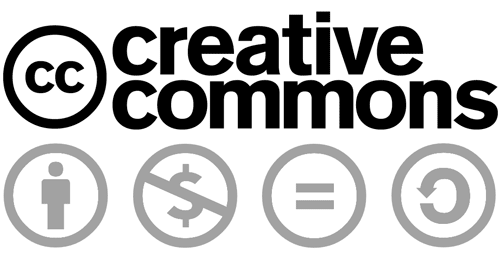 „Dirbtinių asmenybių kūrėjas“ ("Avatar maker")„Dirbtinių asmenybių kūrėjas“ ("Avatar maker")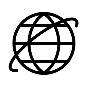 Žaidimo nuorodahttps://avatarmaker.com/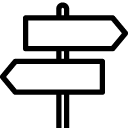 RengėjasConsejeria de Education Junta de Castilla y Leon, Ispanija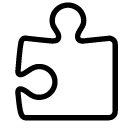 Įrankio tipasDirbtinių asmenybių kūrėjas internete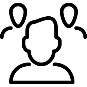 Tikslinė grupė10+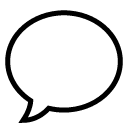 KalbaAnglų k.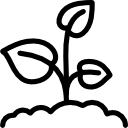 Prosocialinės vertybėsSkirtumų priėmimas Pozityvus bandravimasAtsakomybė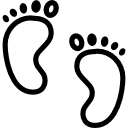 Prosocialiniai įgūdžiaiGebėjimas paprašyti pagalbosPagalba kitiems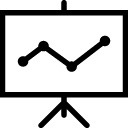 TikslaiTiesioginiai: suskurti dirbtinę asmenybęNetiesioginiai: sužaidybinimo įrankiaiPsichologiniai, socialiniai, prosocialiniai: skatinti savireguliaciją, mokyti geriau suvokti skirtumus.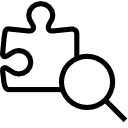 Įrankio aprašymasAvatarmaker.com yra paprasčiausias būdas jums ir jūsų mokiniams pradėti įtraukti paprastus žaidimo elementus į kasdienę veiklą.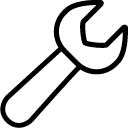 Reikalingi įrankiaiĮrenginiai (išmanieji telefonai, planšetiniai kompiuteriai, kompiuteriai), turintys interneto prieigą 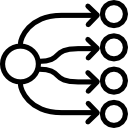 Skaitmeninio įrankio aprašymasKai prisijungsite, turite pasirinkti savo kuriamos dirbtinės asmenybės lytį ir visas jo savybes (akis, veido formą, plaukus, drabužius ir kt.)Kurdami dirbtines asmenybes nerasite tiek daug pasirinkimo galimybių, kiek yra kitose programose, tačiau jų pakaks.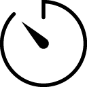 Trukmė5 minutės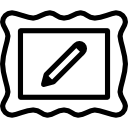 Paveisklėliai arba kiti dokumentai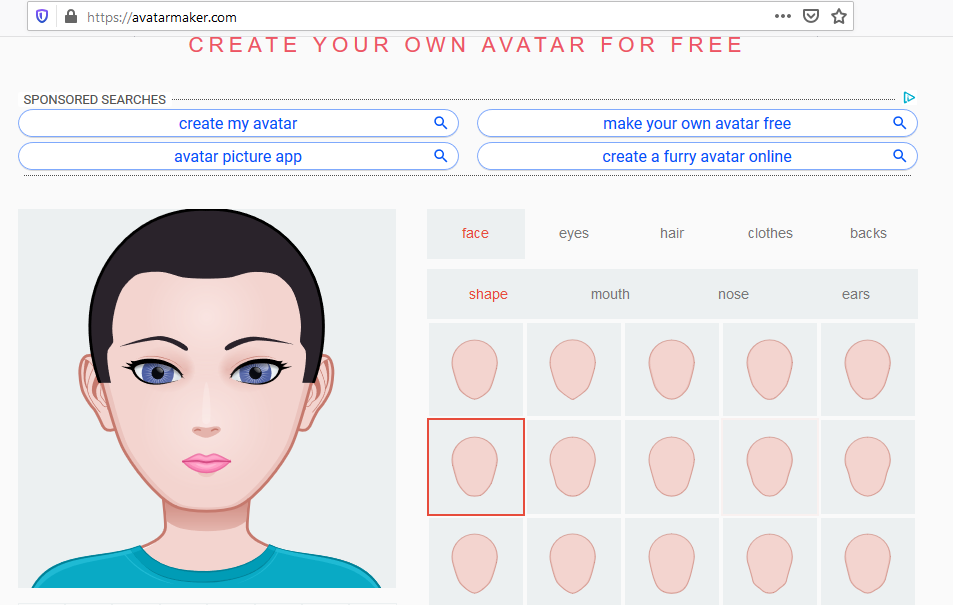 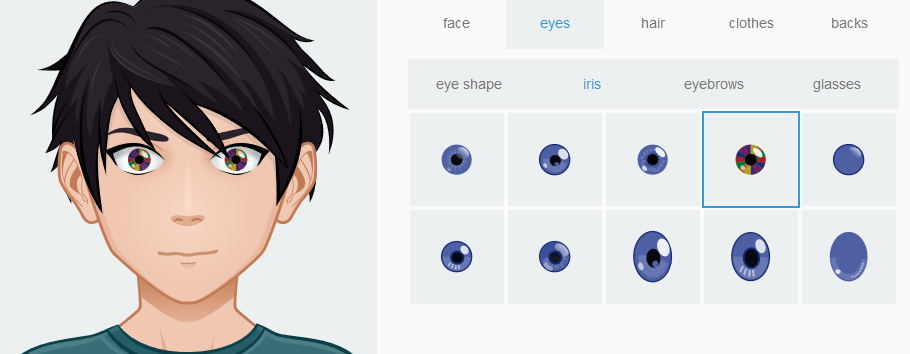 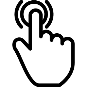 Kitos naudingos nuorodos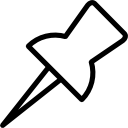 PatarimaiJums nereikia registruotis interneto svetainėje, jūs paprastai susikursite dirbtinę asmenybę ir parsisiųsite. 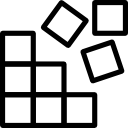 Kūrėjas